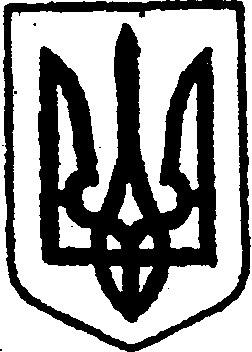 КИЇВСЬКА ОБЛАСТЬТЕТІЇВСЬКА МІСЬКА РАДАVІІІ СКЛИКАННЯ  П’ЯТА  СЕСІЯР І Ш Е Н Н Я     27.04.2021 р.                                                                               № 222 - 05-VIIІПро розгляд заяв Київської міської дирекції АТ «Укрпошта» щодо  передачі в орендунерухомого комунального майна Тетіївської міської ради           Розглянувши заяву Київської міської дирекції Акціонерного товариства «Укрпошта» від 16 березня 2021 року № 63/62-2-97, з метою ефективного управління комунальною власністю та збільшення дохідної частини бюджету Тетіївської міської ради, керуючись Законом України «Про оренду державного та комунального майна» від 03.10.2019 р. №157-ІХ, «Порядком передачі в оренду державного та комунального майна», затвердженим постановою Кабінету Міністрів України від 03.06. 2020р. за № 483, п. 5 ст.  60 Закону України «Про місцеве самоврядування в Україні», Тетіївська міська радаВ И Р І Ш И Л А:1. Включити до Переліку другого типу майно комунальної власності Тетіївської міської ради – нежитлові приміщення за такими адресами:1.1 площа Слави, 1, с. Степове, площею 45 м2;1.2 вул. Шевченка, 101, с. Денихівка, площею 60 м2;1.3 вул. Перемоги, 5, с. Теліжинці, площею 30,3 м2;1.4 вул. Центральна, 1, с. Дібрівка, площею 30 м2 .2. Доручити балансоутримувачам вказаного комунального майна  здійснити дії щодо оренди нежитлових приміщеннь відповідно до вимог чинного законодавства.3. Координацію роботи щодо виконання даного рішення покласти на першого заступника міського голови Кизимишина В.Й., контроль – на комісію з питань торгівлі, житлово-комунального господарства, побутового обслуговування, громадського харчування, управління комунальною власністю, благоустрою, транспорту та зв’язку (голова комісії – Фармагей В.В.).Міський голова                                                Богдан БАЛАГУРА